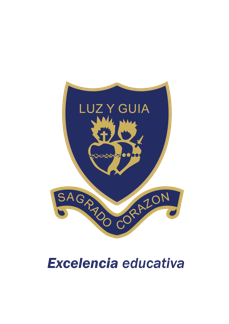 Colegio Sagrado Corazón Luz y Guía Nº 8229MÓDULO SEMANA 11º Año Rojo y Azul HISTORIA: LA ARQUEOLOGIA COMO DISCIPLINA AUXILIARPRESENTACIÓN: Hola! bienvenidos a este primer módulo de educación a distancia, soy el profesor Nicolás Gana.  En este archivo las familias y los estudiantes van a encontrar todo lo necesario para desarrollar con éxito las actividades previstas para trabajar en el domicilio. Cuenta con actividades de lectura, análisis y escritura, que deben ser respondidos en este mismo archivo, debajo de cada consigna, y enviados al docente a través de un email. No te preocupes, al final de esta hoja se detalla punto por punto la modalidad de trabajo.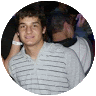 Actividad 1: Hagan click en los siguientes links y miren con atención los videos. Es un fragmento de un capítulo de los Simpson.   Parte 1: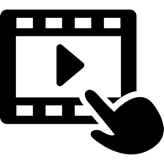 https://www.youtube.com/watch?v=lY0cn5EsWf4Parte 2:https://www.youtube.com/watch?v=TFrbENV1RBMActividad 2: Del siguiente link obtendrán de la página del colegio el archivo PDF titulado “DISCIPLINAS AUXILIARES DE LA ARQUEOLOGIA.PDF” 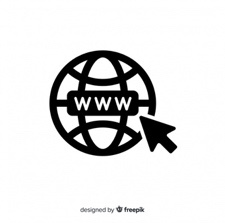 http://www.sagradocorazonsalta.edu.ar/assets/disciplinas-auxiliares-de-la-arqueologia.pdfLéanlo atentamente.Actividad 3:  Luego de la lectura están en condiciones de responder las siguientes preguntas:¿Qué es la arqueología?¿Qué es un yacimiento arqueológico?¿Cómo se procede cuando se encuentra un yacimiento y se lo quiere estudiar?¿Qué elementos de la lectura sobre yacimientos encontraron en el video de los Simpson? ¿Hay coincidencias? Describa con un texto. Aclaración:1erCIERRE: 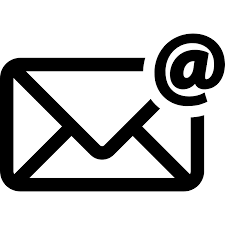 ¡Felicidades! terminaste el primer módulo de educación virtual, espero que haya sido claro y productivo. Ahora debe ser evaluado por el docente. Debes enviarlo a profesorganasagradocorazon@gmail.com el día miércoles 18/03/2020, desde las 8:00 a.m. y hasta las 20:00 p.m. no debes pasarte del horario estipulado. El cumplimiento con la entrega será tenido en cuenta por el profesor para la nota de seguimiento del trimestre.Explicación para los padres: los video dura 7 minutos en total y contiene la información necesaria para esta actividad. No requiere ver el capítulo completo. Procuren que la apertura del link no de paso a la pérdida de tiempo en YouTube ni a la procastinacion por redes sociales. 